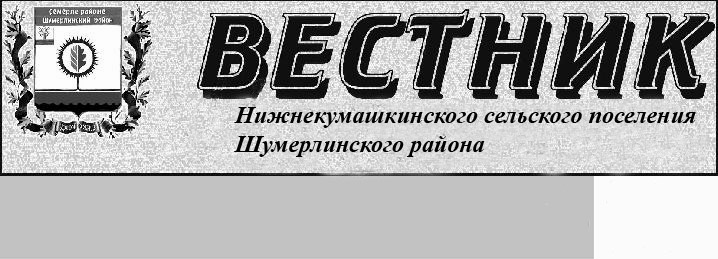 Постановление администрации   Нижнекумашкинского сельского поселения Шумерлинского района Чувашской Республики  «О внесении изменений в постановление администрации Нижнекумашкинского сельского поселения Шумерлинского района от 04.09.2012   №   81 «Об утверждении положения о предоставлении гражданами, претендующими на замещение должностей муниципальной службы, и лицами, замещающими должности муниципальной службы в администрации Нижнекумашкинского сельского поселения Шумерлинского района, сведений о расходах, доходах, об имуществе и обязательствах имущественного характера, а также о расходах, доходах, об имуществе и обязательствах имущественного характера своих супруги (супруга) и несовершеннолетних детей»»От 02.11.2020   № 72Администрация Нижнекумашкинского сельского поселения Шумерлинского района  п о с т а н о в л я е т:1. Внести в Положение о предоставлении гражданами, претендующими на замещение должностей муниципальной службы, и лицами, замещающими должности муниципальной службы в администрации Нижнекумашкинского сельского поселения Шумерлинского района, сведений о расходах, доходах, об имуществе и обязательствах имущественного характера, а также о расходах, доходах, об имуществе и обязательствах имущественного характера своих супруги (супруга) и несовершеннолетних детей, утвержденное постановлением администрации Нижнекумашкинского сельского поселения Шумерлинского района от 04.09.2012   №   81, следующие изменения:1.1 в абзацах 1 и 4 пункта 3 слова «предусмотренными пп. "в" п. 17 Национального плана противодействия коррупции на 2018 - 2020 годы, утвержденного Указом Президента Российской Федерации от 29 июня 2018 г. N 378» заменить словами «размещенного на официальном сайте Президента Российской Федерации, ссылка на который также размещается на официальном сайте федеральной государственной информационной системы в области государственной службы в информационно-телекоммуникационной сети "Интернет":»;2. Настоящее постановление вступает в силу после его опубликования в издании «Вестник Нижнекумашкинского сельского поселения Шумерлинского района» и подлежит размещению на официальном сайте Нижнекумашкинского сельского поселения Шумерлинского района в сети Интернет.Глава Нижнекумашкинского сельского поселения                                                                                                                                                                                                       В.В. Губанова                      	                                  Постановление администрации   Нижнекумашкинского сельского поселения Шумерлинского района Чувашской Республики  «О внесении изменения в постановление администрации Нижнекумашкинского сельского поселения Шумерлинского района от 30.08.2013   № 66  «Об утверждении порядка размещения сведений о доходах, расходах, об имуществе и обязательствах имущественного характера лиц, замещающих должности муниципальной службы в администрации Нижнекумашкинского сельского поселения Шумерлинского района, и членов их семей в сети интернет на официальном сайте Нижнекумашкинского сельского поселения Шумерлинского района и предоставления этих сведений средствам массовой информации для опубликования»»От 02.11.2020   г.   №  73В соответствии Федеральным законом от 31.07.2020 N 259-ФЗ "О цифровых финансовых активах, цифровой валюте и о внесении изменений в отдельные законодательные акты Российской Федерации"администрация Нижнекумашкинского сельского поселения Шумерлинского района  п о с т а н о в л я е т:1. Внести в Порядок размещения сведений о доходах, о расходах, об имуществе и обязательствах имущественного характера лиц, замещающих должности муниципальной службы в администрации Нижнекумашкинского сельского поселения Шумерлинского района, и членов их семей в сети Интернет на официальном сайте Нижнекумашкинского сельского поселения Шумерлинского района и предоставления этих сведений средствам массовой информации для опубликования, утвержденный постановлением администрации Нижнекумашкинского сельского поселения Шумерлинского района от 30.08.2013   № 66  , следующее изменение:- подпункт «г» пункта 2 после слов "акций (долей участия, паев в уставных (складочных) капиталах организаций)" дополнить словами ", цифровых финансовых активов, цифровой валюты".2. Настоящее постановление  вступает в силу после его официального опубликования в информационном издании «Вестник Нижнекумашкинского сельского поселения Шумерлинского района», но не ранее 01 января 2021 года, и подлежит размещению на официальном сайте Нижнекумашкинского сельского поселения Шумерлинского района в сети «Интернет».Глава Нижнекумашкинского  сельского  поселения                                                                                                                                                                                  В.В. Губанова   	З А К Л Ю Ч Е Н И Екомиссии по проведению публичных слушаний по проекту решенияО внесении изменений в Устав Нижнекумашкинского сельского поселения Шумерлинского района Чувашской РеспубликиАдминистрация Нижнекумашкинского сельскогопоселения Шумерлинского района					                                                                                                                               02 ноября  2020 г.Обсудив проект решения о внесении изменений в Устав Нижнекумашкинского сельского поселения Шумерлинского района Чувашской Республики, предложенный главой Нижнекумашкинского сельского поселения Шумерлинского района и опубликованный в издании «Вестник Нижнекумашкинского сельского поселения Шумерлинского района» от  09.01.2020 г. № 1, руководствуясь ст. 14 Федерального закона от 06.10.2003г. № 131-ФЗ «Об общих принципах организации местного самоуправления в Российской Федерации» с дополнениями и изменениями.комиссия решила:1. Проект решения о внесении изменений в Устав Нижнекумашкинского сельского поселения Шумерлинского района Чувашской Республики, внести на рассмотрение Собрания депутатов Нижнекумашкинского сельского поселения Шумерлинского района.2. Настоящее заключение опубликовать в издании «Вестник Нижнекумашкинского сельского поселения Шумерлинского района».Проголосовали «за» - 14, «против» и «воздержавшихся» нет.Председатель комиссии:						В.В. ГубановаСекретарь комиссии:							Л.А. Чашкина Члены комиссии:							Н.М. Архипова								                        Е.М. Маскина		                                                                                                                                                                                              С.Н. ТениковПРОТОКОЛпубличного слушания по проекту решения Собрания депутатов Нижнекумашкинского сельского поселения Шумерлинского района «О внесении изменений в Устав Нижнекумашкинского сельского поселения Шумерлинского района Чувашской Республики»с. Нижняя Кумашка	                                                                           02 ноября 2020 г.Председательствующий: Губанова Валентина ВитальевнаСекретарь: Чашкина Лилия АркадьевнаПрисутствовало 12 граждан Нижнекумашкинского сельского поселения Шумерлинского района Чувашской Республики.Повестка дня:Обсуждение проекта решения Собрания депутатов Нижнекумашкинского сельского поселения Шумерлинского района «О внесении изменений в Устав Нижнекумашкинского сельского поселения Шумерлинского района Чувашской Республики».По повестке дня проголосовало: за – 12; воздержались – нет; против – нет.Слушали:1. Председательствующего Губановой В.В., которая ознакомила с проектом решения Собрания депутатов Нижнекумашкинского сельского поселения Шумерлинского района «О внесении изменений в Устав Нижнекумашкинского сельского поселения Шумерлинского района Чувашской Республики», опубликованного в издании «Вестник Нижнекумашкинского сельского поселения Шумерлинского района» № 44 от 30.09.2020 г. Решили:1. Одобрить проект решения Собрания депутатов Нижнекумашкинского сельского поселения Шумерлинского района «О внесении изменений в Устав Нижнекумашкинского сельского поселения Шумерлинского района Чувашской Республики».2. Рекомендовать Собранию депутатов Нижнекумашкинского сельского поселения Шумерлинского района Чувашской Республики рассмотреть и принять проект «О внесении изменений в Устав Нижнекумашкинского сельского поселения Шумерлинского района Чувашской Республики» в предлагаемой редакции.По повестке дня проголосовало: за – 12; воздержались – нет; против – нет.Председательствующий:                                                                                                                                                                                                                                          Губанова В.В.Секретарь:                                                                                                                                                                                                                                                               Чашкина Л.А.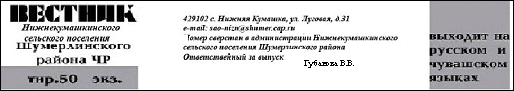 